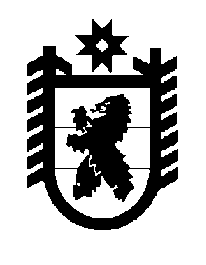 Российская Федерация Республика Карелия    ПРАВИТЕЛЬСТВО РЕСПУБЛИКИ КАРЕЛИЯРАСПОРЯЖЕНИЕот 30 декабря 2011 года № 807р-Пг. Петрозаводск В соответствии со статьей 154 Федерального закона от  22 августа 2004 года № 122-ФЗ «О внесении изменений в законодательные акты Российской Федерации и признании утратившими силу некоторых законодательных актов Российской Федерации в связи с принятием федеральных законов «О внесении изменений и дополнений в Федеральный закон «Об общих принципах организации законодательных (представительных) и исполнительных органов государственной власти субъектов Российской Федерации» и «Об общих принципах организации местного самоуправления в Российской Федерации», учитывая решение Совета Сегежского муниципального района от 22 ноября 2011 года  № 204 «Об утверждении перечней муниципальных учреждений как имущест-венных комплексов, муниципального имущества, предлагаемых к передаче из муниципальной собственности муниципального образования «Сегежский муниципальный район» в государственную собственность Республики Карелия»:1. Утвердить Перечень муниципальных учреждений как имущест-венных комплексов, передаваемых из муниципальной собственности Сегежского муниципального района в государственную собственность Республики Карелия, согласно приложению № 1.2. Утвердить Перечень имущества, передаваемого из муниципальной собственности Сегежского муниципального района в государственную собственность Республики Карелия, согласно приложению № 2.3. Право государственной собственности Республики Карелия на передаваемое имущество, указанное в пунктах 1 и 2 настоящего распоряжения, возникает с даты подписания передаточного акта.4. Переименовать муниципальное учреждение «Сегежская центральная районная больница» в государственное бюджетное учреждение здравоохранения Республики Карелия «Сегежская центральная районная больница» (далее - Учреждение).5. Определить основной целью деятельности Учреждения оказание медицинской помощи.6. Министерству здравоохранения и социального развития Республики Карелия:совместно с администрацией Сегежского муниципального района подписать передаточный акт и соглашение. В соглашении  предусмотреть обязательства администрации Сегежского муниципального района по погашению просроченной кредиторской задолженности муниципального учреждения «Сегежская центральная районная больница» по состоянию на 1 января 2012 года, а также по перечислению на лицевые счета Учреждения, открытые в Управлении Федерального казначейства по Республике Карелия, доходов,  полученных учреждением в соответствии с абзацем вторым пункта 3 статьи 298 Гражданского кодекса Российской Федерации,  в срок не позднее 10 рабочих дней с даты подписания передаточного акта;по согласованию с Государственным комитетом Республики Карелия по управлению государственным имуществом и размещению заказов для государственных нужд утвердить устав Учреждения в срок до 5 февраля 2012 года;обеспечить формирование и утверждение государственного задания Учреждению на 2012 год в срок до 12 января 2012 года;определить перечень особо ценного движимого имущества Учреждения.7. Государственному комитету Республики Карелия по управлению государственным имуществом и размещению заказов для государственных нужд закрепить на праве оперативного управления за Учреждением недвижимое и особо ценное движимое имущество.8. Подпункт 1 пункта 1 раздела I Перечня государственных учреж-дений Республики Карелия, подведомственных органам исполнительной власти Республики Карелия, утвержденного распоряжением Правительства Республики Карелия от 11 октября 2006 года № 309р-П (Собрание законодательства Республики Карелия, 2006, № 10, ст.1153; 2007, № 8,           ст.1047, 1068; 2008, № 1, ст.65; № 3, ст.326; № 5, ст.639, 644, 646; № 6,             ст.805; № 9, ст.1113; № 10, ст.1227; № 11, ст.1407, 1408; 2009, № 1,                ст.78; № 2, ст.183; № 4, ст.415; № 5, ст.569; № 6, ст.720; № 9, ст.1047, 1058, 1059; № 10, ст.1189; № 12, ст.1533; 2010, № 4, ст.415, 420; № 5, ст.564, 566; № 6, ст.733, 740; № 7, ст.874; № 10, ст.1333; № 11, ст.1545, 1546; 2011,             № 4, ст.540; № 5, ст.708, № 7 ст.1117, 1131, № 8 ст.1286; № 9, ст.1501, 1519) с изменениями, внесенными распоряжением Правительства от                    13 октября 2011 года № 590р-П, дополнить позицией следующего содержания: «государственное бюджетное учреждение здравоохранения Респуб-лики Карелия «Сегежская центральная районная больница». 9. Пункт 1 Перечня государственных бюджетных учреждений Республики Карелия, финансовое обеспечение деятельности которых в переходный период с 1 января 2012 года до 1 июля 2012 года осуществляется в форме субсидий на возмещение нормативных затрат, связанных с оказанием ими в соответствии с государственным заданием государственных услуг (выполнением работ), а также субсидий на иные цели, утвержденного распоряжением Правительства Республики Карелия от 31 декабря 2010 года № 680р-П (Собрание законодательства Республики Карелия, 2010, № 12, ст.1853; 2011, № 4, ст.577; № 7 ст.1131, № 8 ст.1286; № 9, ст.1501), дополнить позицией следующего содержания: «государственное бюджетное учреждение здравоохранения Респуб-лики Карелия «Сегежская центральная районная больница».           ГлаваРеспублики Карелия                                                                     А.В. НелидовПриложение № 1 к распоряжениюПравительства Республики Карелияот 30 декабря 2011 года № 807р-ППереченьмуниципальных учреждений как имущественных комплексов,передаваемых из муниципальной собственности Сегежского муниципального района в государственную собственность Республики Карелия Приложение № 2 к распоряжениюПравительства Республики Карелияот  30 декабря 2011 года № 807р-ППереченьимущества, передаваемого из муниципальной собственности Сегежскогомуниципального района в государственную собственность Республики КарелияПолное наименование организацииАдрес места нахождения организации,
ИНН организацииМуниципальное учреждение «Сегежская центральная районная больница»г. Сегежа, ул. Мира, д.38, ИНН 1006002253№ п/пПолное наименование организацииАдрес  места нахождения организации, ИНН организацииНаименование имуществаАдрес места нахождения имуществаИндивидуализирующиехарактеристикиимущества1234561.Муниципальное учреждение «Сегежская центральная районная больница» г. Сегежа, ул. Мира, д.38,          ИНН  1006002253здание акушерского корпуса на 30 коек г. Сегежа, ул. Мира, д.38двухэтажное, кирпичное, площадь 4769,7 кв.м, год постройки 20072.Муниципальное учреждение «Сегежская центральная районная больница» г. Сегежа, ул. Мира, д.38,          ИНН  1006002253здание  административно-хозяйственной частиг. Сегежа, ул. Мира, д.38одноэтажное, сборно-щитовое, площадь 110,8  кв.м, год постройки 19803.Муниципальное учреждение «Сегежская центральная районная больница» г. Сегежа, ул. Мира, д.38,          ИНН  1006002253здание моргаг. Сегежа, ул. Мира, д.38одноэтажное, кирпичное, площадь 69,3 кв.м, год постройки 19384.Муниципальное учреждение «Сегежская центральная районная больница» г. Сегежа, ул. Мира, д.38,          ИНН  1006002253здание инфекционного отделенияг. Сегежа, ул. Мира, д.38одноэтажное,  кирпичное, площадь  588,4 кв.м, год постройки 19385.Муниципальное учреждение «Сегежская центральная районная больница» г. Сегежа, ул. Мира, д.38,          ИНН  1006002253здание терапевтического корпусаг. Сегежа, ул. Мира, д.38четырехэтажное,  кирпичное, площадь  3584 кв.м, год постройки 19766.Муниципальное учреждение «Сегежская центральная районная больница» г. Сегежа, ул. Мира, д.38,          ИНН  1006002253здание хирургического корпусаг. Сегежа, ул. Мира, д.38трехэтажное,  кирпичное,  площадь 2650,5 кв.м, год постройки 19387.Муниципальное учреждение «Сегежская центральная районная больница» г. Сегежа, ул. Мира, д.38,          ИНН  1006002253здание хозяйственного корпуса  г. Сегежа, ул. Мира, д.38одноэтажное,  кирпичное,  площадь 309,9 кв.м, год постройки 19651234568.здание районной поликлиникиг. Сегежа, ул. Антикайнена,  д.16четырехэтажное,  кирпичное, площадь  3557,1 кв.м, год постройки 19819.встроенное нежилое помещениег. Сегежа, ул. Солунина, д.4площадь 135,4 кв.м10.встроенные нежилые помещения прибольничной аптеки ЦРБ г. Сегежа,  ул. Солунина, д.4площадь 247,9 кв.м11.здание главного корпуса больницыпгт Надвоицы,  ул. Ленина,  д.12двухэтажное, кирпичное с подвалом, площадь 1745,7 кв.м, год постройки 195412.здание детского отделения больницы пгт Надвоицы, просп. Металлургов, д.4двухэтажное, кирпичное с подвалом, площадь 556,5 кв.м, год постройки 195613.здание гаража  с физиотера-певтическим отделениемпгт Надвоицы, ул. Ленина,  д.12одноэтажное, кирпичное, площадь 272,2 кв.м, год постройки 1954 14.нежилое помещение фельдшерско-акушерского пунктапос. Волдозеро, ул. Центральная,  д.8площадь 47,8 кв.м15.нежилое помещение фельдшерско-акушерского пункта пос. Олений, ул. Молодежная, д.10 площадь 57,3 кв.м16.воздушная линия электроснабжения и освещения г. Сегежа, ул. Мира, д.38протяженность 17.нежилое помещение фельдшерско-акушерского пункта дер.Полга, ул.Подгорная, д.1протяженность 121,3 кв.м12345618.нежилое помещение             амбулатории пос. Валдай, ул. Комсомольская,  д.2площадь 200,4 кв.м19.здание фельдшерско-акушерского пункта пос. Кочкома, ул. Центральная  одноэтажное, деревянное,  площадь 35,5 кв.м, год постройки 1938 20.здание фельдшерско-акушерского пункта пос. Вача, ул. Школьная, д.8одноэтажное, деревянное,  площадь 57,1 кв.м, год постройки 1952 21.нежилое помещение фельдшерско-акушерского пункта пос. Пертозеро, ул. Центральная площадь 48,5 кв.м22.нежилое помещение  фельдшерско-акушерского пунктапос. Попов Порог, ул. Коммунальная, д.2аплощадь 55,9 кв.м23.нежилое помещение фельдшерско-акушерского пункта пос. Черный Порог, ул. Советская, д.22аплощадь 203,1 кв.м24.нежилое помещение фельдшерско-акушерского пункта пос. Идель, ул. Центральная, д.27аплощадь 77,9 кв.м25.нежилое помещение фельдшерско-акушерского пунктадер. Каменный Бор, ул. Советская, д.4площадь 81,4 кв.м